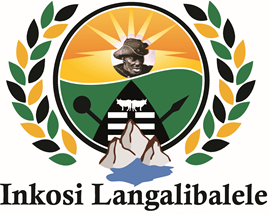 INKOSI LANGALIBALELEMUNICIPALITYUMKHANDLU INKOSI LANGALIBALELEDear Sir / MadamREQUEST FOR WRITTEN OR VERBAL QUOTATIONS Under R30000.00 REQ/REF Mayors OfficeKindly furnish me with a written quotation for the supply of the goods/services as detailed in the enclosed schedule The quotation must be submitted on the letterhead of your business emailed to phiwokuhle@ilm.gov.za or hand delivered to Civic Building, Victoria street 3310 not later than 07 August 2018The following conditions will apply:Price(s) quoted must be valid for at least thirty (30) days from date of your offer.Price(s) quoted must be firm and must be inclusive of VAT.A firm delivery period must be indicated.Failure to comply with these conditions may invalidate your offer.Yours faithfullyPhiwokuhle(SCM Clerk)SCHEDULE+DELIVERY ADDRESS:___________________________________________________________________Civic building, Victoria Street Estcourt3310                    FOR OFFICE USE:FOR OFFICE USE:FOR OFFICE USE:FOR OFFICE USE:Suppliers Selected for quotations as per SCM policy:Suppliers Selected for quotations as per SCM policy:Suppliers Selected for quotations as per SCM policy:Suppliers Selected for quotations as per SCM policy:SupplierTel NoFax NoContact PersonQUANTITYDESCRIPTIONRequesting 1 Taxi for the below:Taxi Pick up points are as follows:Ntabamhlophe satellite Offices Wembezi Library Inkosi Langalibelele Municipality Offices Loskop Satellite offices  To drop them at Cathedral PeakWhich will be for the 20th August and Pick them up on the 24 August 2018 at Cathedral Peak